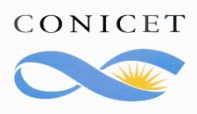 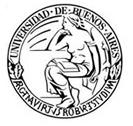 Instituto de Investigaciones de Ciencias de la Educación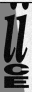 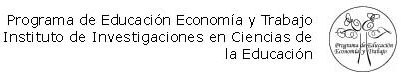 Visita Académica del Prof. Dr. David W. Livingstone  Research Chair in Lifelong Learning and Work Prof. Emeritus, Department of Social Justice EducationOntario Institute for Studies in Education (OISE)-Universidad de TorontoReunión de intercambio entre grupos académicos, organismos del sector público y actores socialesJueves, 23 de octubre 2014Facultad de Filosofía y Letras  - UBAConvocatoria  10.00 horasDavid Livingstone (OISE-UT) Presentación de líneas de investigación y estudios.  11.00  horasPresentación de los grupos académicos y sindicales las líneas de trabajo, estudios  e investigación que realizan  13.00 horasIntercambioUniversidades PúblicasUniversidad Nacional de San Martín/ Escuela de HumanidadesUniversidad Nacional Arturo Jauretche/ Instituto de Ciencias sociales y AdministraciónUniversidad Nacional de General Sarmiento/ Instituto del ConurbanoUniversidad de Buenos Aires / Facultad de Filosofía y LetrasPrograma Desarrollo sociocultural y educación permanente: la educación de jóvenes y adultos más allá de la escuelaAlternativas Pedagógicas y Prospectivas Educativas en América Latina - APPEALPrograma de Sociología de la EducaciónPrograma Educación Economía y Trabajo (PEET-IICE/UBA)Programa La clase escolarPrograma Sujetos sociales y construcción del espacio público en educaciónProyecto La construcción social del cambio educativo. Desigualdades y diferencias en el cambio educativoProyectos de Investigación en Política EducativaCentro de Innovación y desarrollo para la acción comunitaria ( CIDAC-Facultad de Filosofía y Letras UBA)Universidad PrivadasUniversidad Metropolitana para la Educación y Trabajo- Universidad creada por el Sindicato Único de Trabajadores de Edificios de renta y horizontal (SUTERH)Grupos de investigaciónPrograma de Estudios sobre Juventud, Educación y Trabajo (PREJET/IDES) Grupo Estudios Críticos sobre el Movimiento Obrero- CEIL/CONICETCentros sindicales o de trabajadoresObservatorio sobre la Díada de Educación y Trabajo – ODET-UBA/OUCRAFundación UOCRASUTEBAInstituto Marina Vilte - CTERACentro de Estudios y Formación Sindical  (CEFS)CTA -/FETIARed Internacional de Educación para el trabajo -RIET /SUTERHTaller de Estudios Laborales - TELInstituto Tecnológico Luis Beltrán - UOMSector PúblicoDirección de orientación y formación profesional – Ministerio de Trabajo, Empleo y Seguridad SocialDirección de Educación de Jóvenes y Adultos – Ministerio de EducaciónInstituto de Educación Tecnológica – INET- Ministerio de Educación